        Western Time Trials Association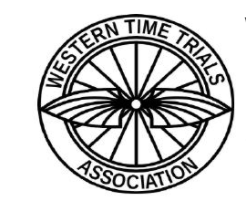 		100 mile time trial U86/100  	     26/08/2018 – 7:01amThis is a counting event in both the WTTA and National Best All Rounder competitionsPromoted for and on behalf of Cycling Time Trials under their Rules and Regulations 
Event Secretary						Time KeepersEmma Angove						Pete Rogers2 Derriads Lane						Chippenham						Wiltshire						Assistant Timekeeper/OfficialSN14 0QH						Robert HutchinsonMobile:  (07827) 337543Email: eangove@yahoo.comThank youA true hardriders event in the wet and windy conditions today so thank you to all those who entered and rode the event, congratulations to all the prizewinners. Anyone not there to collect prize at the HQ I’ll be in touch to distribute to you. Thank you to our timekeepers today Pete Rogers supported by Rob Hutchinson who stepped in to make sure the event could go ahead. To Mary-Jane for taking care of HQ and keeping everyone well looked after. Mike & Sheila for the results board. The superb team on the bottle station Steve Downs & son, Laura Finucane and Jo Jago that made sure riders were supported.  And the team of marshalls Ian Potts, Simon Rouse, Bernie Brown, Taff Tanner, Tina Symons, Bob Latchem, Tony Penton, Brian Griffiths, Denis James and Nikki Knight that braved the elements without which the event could not go ahead. A special thank you as well to Ruth Kidd who’s kindness, care and magic foil blanket helped a few riders warm up and ensured everyone recovered from the chill before making their journey’s home. Lost PropertyAnyone who lost their rear flashing light during the course of the event and didn’t find it at the HQ by the signing on, get in touch with me to organise getting it back to you. It was found on the minor road between Garsdon and Minety Crossroads.Prizewinners 1st 		£30	 Harry Walton		Cheltenham & County Cycling Club2nd		£20	David Bucknell		Royal Dean Forest Cycle Club1st Woman	£30	Corinne Clark		Velovitesse/allcap/James Barry/Johnson controls-hitachi/sis1st V40 		£30	Tony Chapman		Frome and District Wheelers1st V50+	£30	Roy Carless		Swindon Road Club1st Team	£20	Tavis Walker		Velo Club Walcot			Arran Armstrong	Velo Club Walcot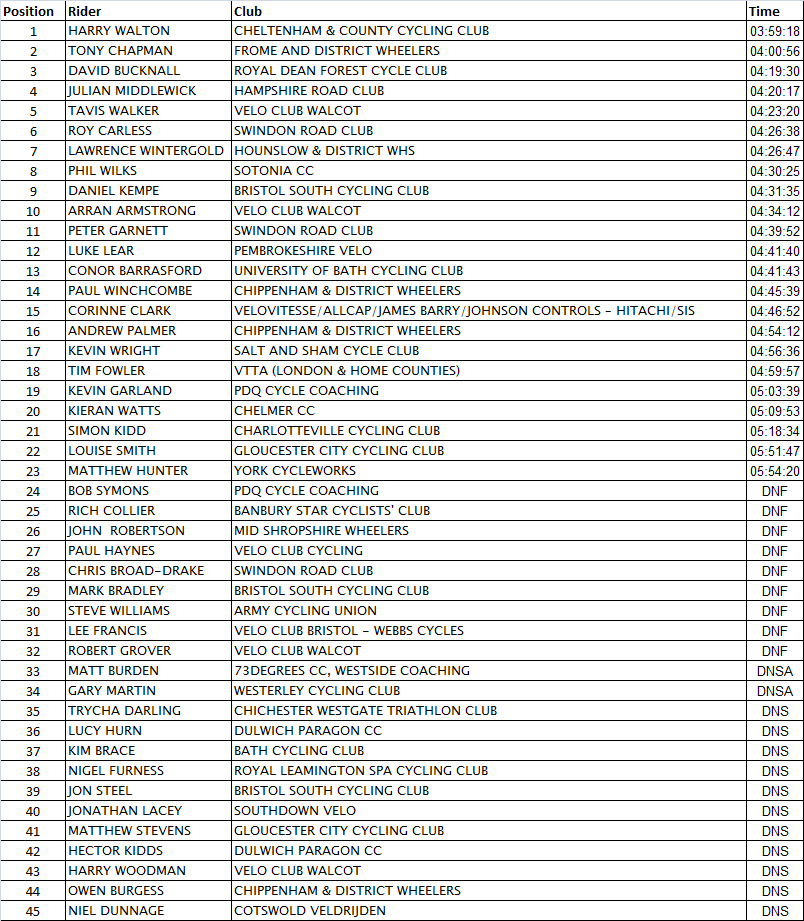 